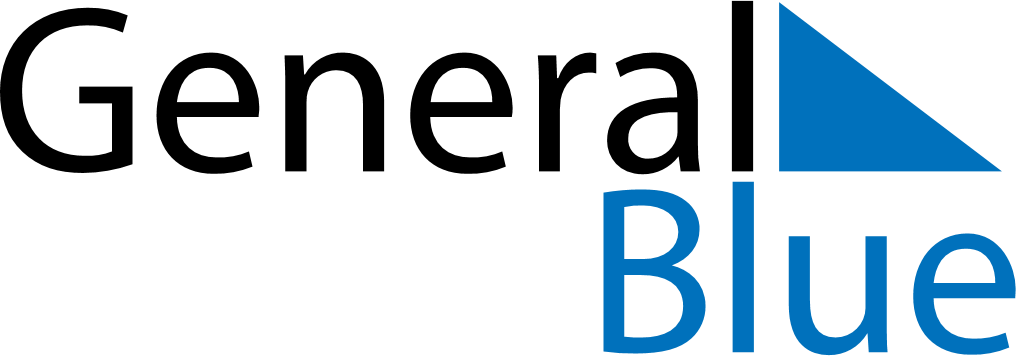 June 2024June 2024June 2024June 2024June 2024June 2024June 2024Hua Sai, Nakhon Si Thammarat, ThailandHua Sai, Nakhon Si Thammarat, ThailandHua Sai, Nakhon Si Thammarat, ThailandHua Sai, Nakhon Si Thammarat, ThailandHua Sai, Nakhon Si Thammarat, ThailandHua Sai, Nakhon Si Thammarat, ThailandHua Sai, Nakhon Si Thammarat, ThailandSundayMondayMondayTuesdayWednesdayThursdayFridaySaturday1Sunrise: 5:59 AMSunset: 6:33 PMDaylight: 12 hours and 33 minutes.23345678Sunrise: 5:59 AMSunset: 6:33 PMDaylight: 12 hours and 33 minutes.Sunrise: 5:59 AMSunset: 6:33 PMDaylight: 12 hours and 33 minutes.Sunrise: 5:59 AMSunset: 6:33 PMDaylight: 12 hours and 33 minutes.Sunrise: 6:00 AMSunset: 6:34 PMDaylight: 12 hours and 34 minutes.Sunrise: 6:00 AMSunset: 6:34 PMDaylight: 12 hours and 34 minutes.Sunrise: 6:00 AMSunset: 6:34 PMDaylight: 12 hours and 34 minutes.Sunrise: 6:00 AMSunset: 6:34 PMDaylight: 12 hours and 34 minutes.Sunrise: 6:00 AMSunset: 6:35 PMDaylight: 12 hours and 34 minutes.910101112131415Sunrise: 6:00 AMSunset: 6:35 PMDaylight: 12 hours and 34 minutes.Sunrise: 6:00 AMSunset: 6:35 PMDaylight: 12 hours and 34 minutes.Sunrise: 6:00 AMSunset: 6:35 PMDaylight: 12 hours and 34 minutes.Sunrise: 6:00 AMSunset: 6:35 PMDaylight: 12 hours and 34 minutes.Sunrise: 6:01 AMSunset: 6:36 PMDaylight: 12 hours and 35 minutes.Sunrise: 6:01 AMSunset: 6:36 PMDaylight: 12 hours and 35 minutes.Sunrise: 6:01 AMSunset: 6:36 PMDaylight: 12 hours and 35 minutes.Sunrise: 6:01 AMSunset: 6:36 PMDaylight: 12 hours and 35 minutes.1617171819202122Sunrise: 6:01 AMSunset: 6:37 PMDaylight: 12 hours and 35 minutes.Sunrise: 6:02 AMSunset: 6:37 PMDaylight: 12 hours and 35 minutes.Sunrise: 6:02 AMSunset: 6:37 PMDaylight: 12 hours and 35 minutes.Sunrise: 6:02 AMSunset: 6:37 PMDaylight: 12 hours and 35 minutes.Sunrise: 6:02 AMSunset: 6:37 PMDaylight: 12 hours and 35 minutes.Sunrise: 6:02 AMSunset: 6:38 PMDaylight: 12 hours and 35 minutes.Sunrise: 6:02 AMSunset: 6:38 PMDaylight: 12 hours and 35 minutes.Sunrise: 6:03 AMSunset: 6:38 PMDaylight: 12 hours and 35 minutes.2324242526272829Sunrise: 6:03 AMSunset: 6:38 PMDaylight: 12 hours and 35 minutes.Sunrise: 6:03 AMSunset: 6:38 PMDaylight: 12 hours and 35 minutes.Sunrise: 6:03 AMSunset: 6:38 PMDaylight: 12 hours and 35 minutes.Sunrise: 6:03 AMSunset: 6:39 PMDaylight: 12 hours and 35 minutes.Sunrise: 6:04 AMSunset: 6:39 PMDaylight: 12 hours and 35 minutes.Sunrise: 6:04 AMSunset: 6:39 PMDaylight: 12 hours and 35 minutes.Sunrise: 6:04 AMSunset: 6:39 PMDaylight: 12 hours and 35 minutes.Sunrise: 6:04 AMSunset: 6:39 PMDaylight: 12 hours and 35 minutes.30Sunrise: 6:04 AMSunset: 6:40 PMDaylight: 12 hours and 35 minutes.